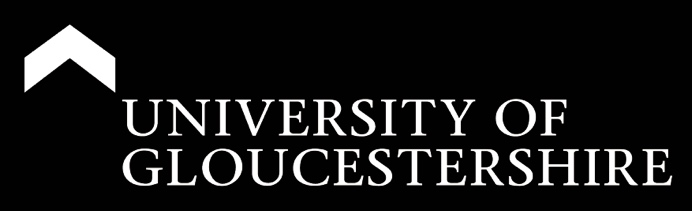 UNIVERSITY AUTHOR CONSENT FORM FOR A RESEARCH THESISThis form must be submitted along with the final version of the thesis. I confirm that I have read and understood the University’s regulations and procedures concerning the submission of a thesis (as summarised below) and have submitted the following items in order to fulfil my requirements for graduation from the University of Gloucestershire:Author’s Name: 	Title of Thesis: 	Degree: 	School: 	University Reference Copy I understand that requests made by any individual or organisation to the University Library to borrow my thesis will be referred to the University’s Research Repository or Electronic Thesis Online Service (EThOS).I understand that the library will add the following notice to the final version of my thesis:© [author name] [date of completion].This thesis is copyright material and no quotation from it may be published without proper acknowledgement.Deposit in the University’s Research RepositoryCOVERED WORKIn accordance with current University regulations, the thesis is deposited in the University’s Research Repository. Research referred to below as "Thesis" is covered by this agreement and when I deposit my Thesis in the future, whether personally or through an assistant or other agent, I agree to the following:NON-EXCLUSIVE RIGHTSRights granted through this agreement are entirely non-exclusive. I am free to publish the Thesis in its present version or future versions elsewhere and I agree that the University’s Research Repository administrators may, without changing content, translate the Thesis to any medium or format for the purpose of future preservation and accessibility.I understand that work deposited in the University’s Research Repository and EThOS will be accessible via the World Wide Web. I understand that once the Thesis is deposited, a citation will always remain visible. Removal of the item is usually only possible for legal reasons.I understand that as a consequence of depositing the Thesis in the University’s Research Repository an electronic copy will be included in EThOS. In doing so I understand that work deposited in EThOS repository will be accessible via the Internet. EThOS, or its agents, may without changing content, translate the Thesis to any medium or format for the purpose of future preservation and accessibility.FURTHER INFORMATION ON EMBARGOSYour thesis will normally be included in the University’s Research Repository and EThOS unless you impose an Embargo (maximum of 2 years from the date of the viva voce examination). During the embargo period, your thesis will be withheld from inclusion in EThOS and no consultation, loan or copying of it will be possible. Permission to impose an embargo of more than 2 years can only be granted by the Chair of the Research Degrees Committee and is usually applicable only in exceptional circumstances, e.g., when your thesis contains sensitive material.Please note: Once the embargo period has expired, work will be included in the University’s Research Repository and EThOS.  If you require an extension to the embargo period please apply to the Chair of the Research Degrees Committee before the current embargo has expired. I AGREE AS FOLLOWS:That I have exercised reasonable care to ensure that the Thesis is original, and does not to the best of my knowledge break any UK law or infringe any third party’s copyright or other Intellectual Property RightThe administrators of the University’s Research Repository do not hold any obligation to take legal action on behalf of the Depositor, or other rights holders, in the event of a breach of intellectual property rights, or any other right, in the material depositedI have consulted with my supervisor, any co-supervisors and any commercial sponsors regarding the requirement for an embargo (please see notes above) and we agree as follows:Reason/s for embargo (must comply with one or more exemptions under the Freedom of Information Act 2000 Part II, sections 22-44). http://www.legislation.gov.uk/ukpga/2000/36/pdfs/ukpga_20000036_en.pdf ………………………………………………………………………………………………………………………………Please note: If you do not specify one of the above we will assume that you do not require an embargo and will proceed in adding your thesis to the University’s Research Repository and make it available for consultation.Signature……………………………………….....………………………………………………………………………Name (Block capitals)…….………………………..…………………………………………………………..……Student number……………………………….……………………………………………………………………….Email…………………………………………….…………………………………………………………………………..Phone.……………………………………. 		Date………………………………….No embargo is required An embargo is required for a period of _____________ years (max 2 yrs)